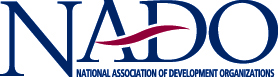 Not Your Mother’s SWOT (but still in the family!)Underlying any SWOT is a clear understanding of our vision.  We know that you are focused on a resilient and robust economy and community, as you have defined it for your region.  Thus, the underlying question is always, “How does this contribute to our resilient economy and community?” The tool below asks you to focus on the seven different capitals and other factors necessary for a resilient and robust economy and community.A SWOT is a planning tool to help you identify strategies for a more resilient economy and community.  We seize Opportunities, by building on our Strengths and addressing our Weaknesses, while managing Threats to our success.  By knowing what you are trying to do (seize opportunities and mange threats), you can plan how (build on strengths and address weaknesses).  You don’t have to build on all strengths, or manage all weaknesses, only those directly related to the opportunities you are trying to realize. Remember the process is iterative!  Each square is linked to the others.  You will need to revisit each square as you go deeper in your analysis.  (Hint: Starting with the opportunities will help you focus your conversation on strengths and weaknesses.)The SWOT asks you to focus on seven different capitals.  It also asks you to focus on including those on the economic margins and on upward mobility, resulting in a stronger economy overall.  And it asks you to look at who owns the businesses and capitals, as it is local ownership that helps jobs and benefits stick to place.  Finally, it asks you to look at the emerging markets and the partnerships needed to ensure both the transactions and supports are in place to meet the demands of those markets.In preparation for completing the SWOT, it is useful to first complete an analysis of the seven capitals in your region.  Where are you strong? Where are you weak? What do you use? What is underutilized, and could be brought into productive use with appropriate and creative investment? (Hint:  The Spider Diagram is a great tool here!)Strengths:Capitals we have, use & could use moreEnergy and enthusiasm Partnerships between business, government, and organizationsWeaknesses:Capitals we are missing, or are weakPeople, firms and organizations on the economic marginsLack of partnerships between business, government, and organizationsOpportunities:Underutilized capitals we can invest inUpward mobility for allEmerging Markets/DemandGaps in activities needed to meet demand for products and/or services in specific emerging markets where investment will have the greatest impact (leverage)Repurposed by-products or residualsLocal, broad ownershipPotential to go to scaleThreats:Policy BarriersOwnership by those outside of the regionNegative opinion shapers and parties unwilling to collaborate